.  Με την κατάθεση της αίτησης μου , δηλώνω , ότι συμφωνώ για την αποθήκευση των στοιχείων αυτής στο ΝΠΔΔ ώστε να αξιολογηθεί και να μοριοδοτηθεί η αίτησή μου . . Η Αίτηση με τα δικαιολογητικά θα κατατίθεται από τους Γονείς/Κηδεμόνες ή νόμιμα εξουσιοδοτημένα άτομα.                  Αρ. Πρωτοκόλλου:                  Ημ/νια υποβολής:  ΑΙΤΗΣΗ ΝΕΑΣ ΕΓΓΡΑΦΗΣ 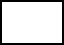            ΑΙΤΗΣΗ ΕΠΑΝΕΓΓΡΑΦΗΣ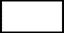 ΒΡΕΦΙΚΟΣ ΣΤΑΘΜΟΣ ΟΛΟΚΛΗΡΩΜΕΝΗΣ ΦΡΟΝΤΙΔΑΣΒΡΕΦΙΚΟΣ ΣΤΑΘΜΟΣ ΟΛΟΚΛΗΡΩΜΕΝΗΣ ΦΡΟΝΤΙΔΑΣΒΡΕΦΙΚΟΣ ΣΤΑΘΜΟΣ ΟΛΟΚΛΗΡΩΜΕΝΗΣ ΦΡΟΝΤΙΔΑΣΒΡΕΦΙΚΟΣ ΣΤΑΘΜΟΣ ΟΛΟΚΛΗΡΩΜΕΝΗΣ ΦΡΟΝΤΙΔΑΣΒΡΕΦΙΚΟΣ ΣΤΑΘΜΟΣ ΟΛΟΚΛΗΡΩΜΕΝΗΣ ΦΡΟΝΤΙΔΑΣΣΤΟΙΧΕΙΑ ΠΑΙΔΙΟΥΣΤΟΙΧΕΙΑ ΠΑΙΔΙΟΥΣΤΟΙΧΕΙΑ ΠΑΙΔΙΟΥΣΤΟΙΧΕΙΑ ΠΑΙΔΙΟΥΕΠΩΝΥΜΟΟΝΟΜΑΗΜΕΡ. ΓΕΝΝΗΣΗΣΕΧΩ ΥΠΟΒΑΛΕΙ ΑΙΤΗΣΗ ΝΕΑΣ ΕΓΓΡΑΦΗΣ – ΕΠΑΝΕΓΓΡΑΦΗΣ  ΓΙΑ ΑΛΛΟ ΤΕΚΝΟ ΜΟΥ NAI                ΌΧΙΦΥΛΟΑΓΟΡΙ ΚΟΡΙΤΣΙΕΧΩ ΥΠΟΒΑΛΕΙ ΑΙΤΗΣΗ ΝΕΑΣ ΕΓΓΡΑΦΗΣ – ΕΠΑΝΕΓΓΡΑΦΗΣ  ΓΙΑ ΑΛΛΟ ΤΕΚΝΟ ΜΟΥ NAI                ΌΧΙΙΔΙΟΤΗΤΑ ΤΡΙΤΕΚΝΗΣ ΟΙΚΟΓΕΝΕΙΑΣ NAI  ΙΔΙΟΤΗΤΑ ΠΟΛΥΤΕΚΝΗΣ ΟΙΚΟΓΕΝΕΙΑΣNAI                ΣΤΟΙΧΕΙΑ ΓΟΝΕΩΝ-ΚΗΔΕΜΟΝΑ ΣΤΟΙΧΕΙΑ ΓΟΝΕΩΝ-ΚΗΔΕΜΟΝΑ ΣΤΟΙΧΕΙΑ ΓΟΝΕΩΝ-ΚΗΔΕΜΟΝΑ ΣΤΟΙΧΕΙΑ ΓΟΝΕΩΝ-ΚΗΔΕΜΟΝΑ ΠΑΤΕΡΑΠΑΤΕΡΑΜΗΤΕΡΑΜΗΤΕΡΑΕΠΩΝΥΜΟΕΠΩΝΥΜΟΟΝΟΜΑΟΝΟΜΑΑ.Φ.ΜΑ.Φ.ΜΑ.Δ.Τ Α.Δ.Τ ΑΣΦ.ΤΑΜΕΙΟΑΣΦ.ΤΑΜΕΙΟΕΠΑΓΓΕΛΜΑΕΠΑΓΓΕΛΜΑΔ/ΝΣΗ ΚΑΤΟΙΚΙΑΣ Δ/ΝΣΗ ΚΑΤΟΙΚΙΑΣ Τ.ΚΤ.ΚΤΗΛ.ΚΑΤΟΙΚΙΑΣΤΗΛ.ΚΑΤΟΙΚΙΑΣΤΗΛ. ΕΡΓΑΣΙΑΣΤΗΛ. ΕΡΓΑΣΙΑΣΚΙΝΗΤΟΚΙΝΗΤΟe-mail e-mail …….. / …….. / 202